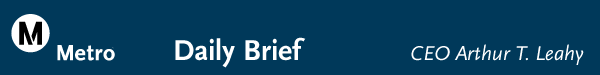 Friday, September 18, 200920090918-1In this issue:Expo Construction NoticeNext Week’s Procurement PostingsUpcoming CEO Meetings & EventsExpo Construction NoticeConstruction activity will create temporary street closures at , / and  in the Mid-Corridor portion of the Expo Light Rail alignment.What: Temporary Street Closures for Track Crossing InstallationWhen: Crenshaw Blvd.Friday, September 25, 2009 through Monday, September 28, 2009Weekend work hours: Friday at 9:00 p.m. through Monday at 6:00 a.m.11th Friday, October 2, 2009 through Monday, October 5, 2009Weekend work hours: Friday at 9:00 p.m. through Monday at 6:00 a.m.Friday, October 9, 2009 through Monday, October 12, 2009Weekend work hours: Friday at 9:00 p.m. through Monday at 6:00 a.m.Where: Crenshaw Blvd., / and  will be closed at the intersection with Traffic Impacts:NO northbound or southbound vehicular traffic will be allowed to cross  by using , / or  during this construction activity.Northbound traffic on , / and  will be detoured onto eastbound Rodeo Rd. Southbound traffic on  will be detoured onto westbound Jefferson Blvd. Southbound traffic on / and  will be detoured onto westbound Exposition Blvd. will remain open to eastbound and westbound traffic. However, right and/or left turns will be restricted at these intersections.Flagmen and directional signage will be used to safely direct drivers around the construction zones in order to minimize the disruption to traffic.Advisories: Parking restrictions in all construction areas will be strictly enforced at all times. Please do not enter the construction work zone and obey all posted construction signs.(Construction schedules are subject to change for various reasons including but not limited to: weather conditions, unforeseen emergencies and other acts of nature.)Next Week’s Procurement PostingsIFB for RefrigerantProcurement will release an Invitation for Bids (IFB) next week to procure Refrigerant. The procurement process blackout is expected to run from September 21, 2009, through January 28, 2010.Refrigerant is used throughout Metro in the various air conditioning systems in the Bus, Rail and Facilities sections. This is an inventory item needed for normal routine maintenance.Any inquiries concerning this procurement action during blackout period must be directed to and may only be answered by Sherri Jackson, Procurement Planning Administrator, at (213) 922-1025.IFB for Lubricating SticksProcurement will release an IFB next week to procure Lubricating Sticks. The procurement process blackout is expected to run from September 23, 2009, through January 22, 2010.The Lubricating Sticks are used on all Metro Rail systems to elimate noise, reduce wheel and rail wear and reduce flange wear. This is an inventory item needed for normal preventative maintenance.Any inquiries concerning this procurement action during blackout period must be directed to and may only be answered by Sherri Jackson, Procurement Planning Administrator, at (213) 922-1025.RFIQ for Tunnel Advisory PanelProcurement has released a Request for Interest and Qualifications (RFIQ) to procure services for the Tunnel Advisory Panel to replace the position occasioned by Dr. Dan Eisenstein’s death. The procurement process blackout period is expected to run from September 17, 2009 through December 18, 2009.The Tunnel Advisory Panel, consisting of Dr.  and the new appointee, provides technical advice and geologic consultation on multiple construction projects involving tunneling or related below-ground activity.Any inquiries concerning this procurement action during the blackout period must be directed to and may only answered by DonCosta Seawell, Senior Contract Administrator, at (213) 922-1056Upcoming CEO Meetings & EventsNext week, I will be attending the Mobility 21 Summit, “Making it Work: Planning & Funding Southern California’s Transportation Future” where I will be joining 700 business, transportation and civic leaders to discuss strategies for planning and funding southern California’s transportation future. I will also be meeting & greeting the Self Help Counties Coalition here at Metro as well as meeting with Directors Knabe, Ridley-Thomas, Yaroslavsky & Antonovich. In addition, I will be attending the Transit Coalition Public Meeting. Finally, I will be participating in Friday’s Bus Roadeo Media opportunity as well as the Event on Saturday, September 26, 2009. Metro.net Home | Press Room | Projects & Programs | Meeting Agendas | Riding Metro | Metro Library Metropolitan Transportation Authority1 Gateway PlazaPhone: 213-922-6888Fax: 213-922-7447